Ingrédients : -    250 gr de farine                            125 gr de beurre                            125 gr de sucre                            1 œuf                            1 grosse pincée de sel                            De la vanille, colorant au choix                           1 cc de levure chimiqueCannelleIngrédients : -    250 gr de farine                            125 gr de beurre                            125 gr de sucre                            1 œuf                            1 grosse pincée de sel                            De la vanille, colorant au choix                           1 cc de levure chimiqueCannelle Préparation :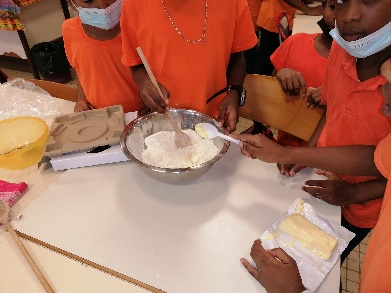 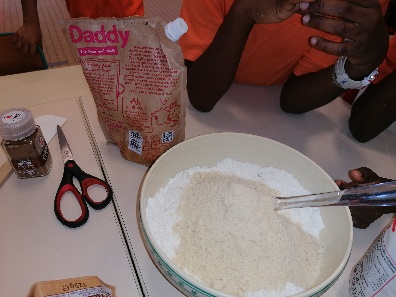 Préchauffe le four                 à 180°C                                                           2)  Mélange la farine, le            3) Ajoute le beurre en                                                                 sucre, le sel et la levure            petits morceaux,                                                             + les épices                                  mélange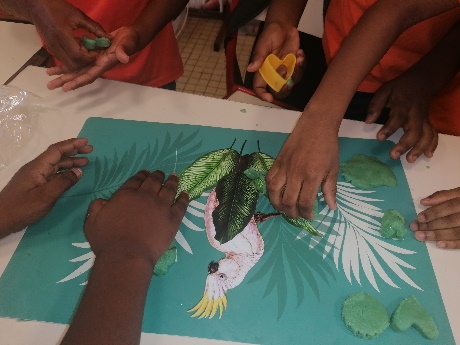 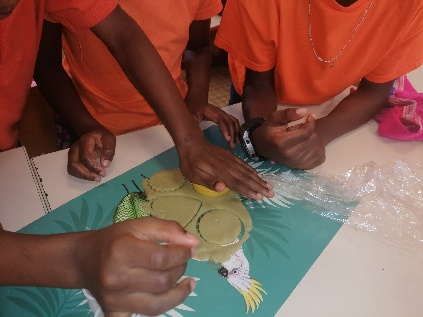 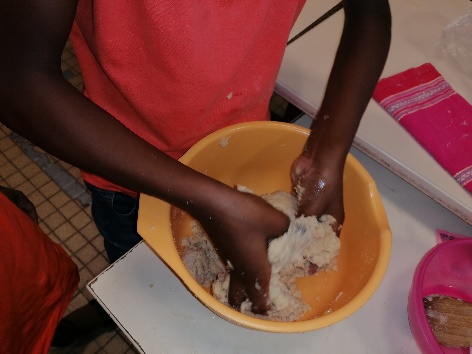      4) Ajoute l’œuf et mélange         5) Étale la pâte sur ½ cm      6) Découpe les biscuits à       à la main puis mets au frais                                                      l’aide d’un emporte-pièces     (1h minimum)                                 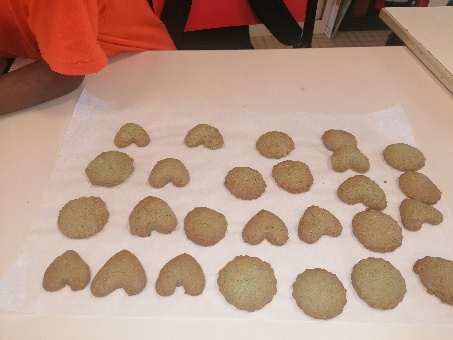 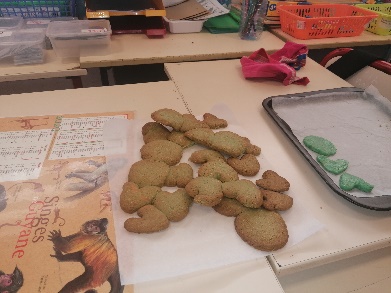  Préparation :Préchauffe le four                 à 180°C                                                           2)  Mélange la farine, le            3) Ajoute le beurre en                                                                 sucre, le sel et la levure            petits morceaux,                                                             + les épices                                  mélange     4) Ajoute l’œuf et mélange         5) Étale la pâte sur ½ cm      6) Découpe les biscuits à       à la main puis mets au frais                                                      l’aide d’un emporte-pièces     (1h minimum)                                 Difficulté : Très facileAppréciation :